                                                                                                                                                                                                        О Т К Р Ы Т О Е    А К Ц И О Н Е Р Н О Е     О Б Щ Е С Т В О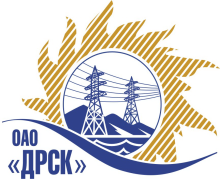 		Протокол выбора победителягород  Благовещенск, ул. Шевченко, 28ПРЕДМЕТ ЗАКУПКИ:«ЛЭП 6 кВ от ПС 110/6 кВ "Де-Фриз" (строительство)» для нужд филиала ОАО «ДРСК» «Приморские электрические сети».   Закупка проводится согласно ГКПЗ 2014г. раздела 2.1.1 «Услуги КС»  № 1470  на основании указания ОАО «ДРСК» от 26.02.2014 г. № 35.Плановая стоимость закупки:  762 710,00  руб. без НДС.Форма голосования членов Закупочной комиссии: очно-заочнаяПРИСУТСТВОВАЛИ:	На заседании присутствовали 8 членов Закупочной комиссии 2 уровня. ВОПРОСЫ, ВЫНОСИМЫЕ НА РАССМОТРЕНИЕ ЗАКУПОЧНОЙ КОМИССИИ: О признании запроса предложений несостоявшимсяРАССМАТРИВАЕМЫЕ ДОКУМЕНТЫ:Протокол вскрытия конвертов от 18.03.2014г. № 166-УКС/ВВОПРОС 1 «О признании запроса предложений несостоявшимся»ОТМЕТИЛИ:Поскольку на открытый запрос предложений «ЛЭП 6 кВ от ПС 110/6 кВ "Де-Фриз" (строительство)» для нужд филиала ОАО «ДРСК» «Приморские электрические сети» было подано менее двух предложений на основании пункта 5 статьи 447 части первой Гражданского кодекса Российской Федерации предлагается признать конкурс по данному лоту несостоявшимся. РЕШИЛИ:Признать закупку «ЛЭП 6 кВ от ПС 110/6 кВ "Де-Фриз" (строительство)» для нужд филиала ОАО «ДРСК» «Приморские электрические сети»   как несостоявшимся в связи с подачей менее двух предложений.В связи с тем, что, по мнению Закупочной комиссии, проведение новой закупки может привести к увеличению числа Участников, провести закупку повторно на условиях, аналогичных условиям проведения первоначальной закупки.ДАЛЬНЕВОСТОЧНАЯ РАСПРЕДЕЛИТЕЛЬНАЯ СЕТЕВАЯ КОМПАНИЯУл.Шевченко, 28,   г.Благовещенск,  675000,     РоссияТел: (4162) 397-359; Тел/факс (4162) 397-200, 397-436Телетайп    154147 «МАРС»;         E-mail: doc@drsk.ruОКПО 78900638,    ОГРН  1052800111308,   ИНН/КПП  2801108200/280150001№ 166/УКС-ВП«___» марта 2014 годаОтветственный секретарь Закупочной комиссии 2 уровня ОАО «ДРСК»: Моторина О.А. _______________________________Технический секретарь Закупочной комиссии 2 уровня ОАО «ДРСК»: Коврижкина Е.Ю.  _______________________________